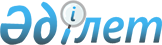 О проекте Указа Президента Республики Казахстан "О внесении изменений в Указ Президента Республики Казахстан от 13 августа 2007 года № 381 "О государственных премиях Республики Казахстан в области науки и техники, литературы и искусства"Постановление Правительства Республики Казахстан от 28 ноября 2014 года № 1248      Правительство Республики Казахстан ПОСТАНОВЛЯЕТ:

      внести на рассмотрение Президента Республики Казахстан проект Указа Президента Республики Казахстан «О внесении изменений в Указ Президента Республики Казахстан от 13 августа 2007 года № 381 «О государственных премиях Республики Казахстан в области науки и техники, литературы и искусства».      Премьер-Министр

      Республики Казахстан                       К. Масимов О внесении изменений в Указ Президента

Республики Казахстан от 13 августа 2007 года № 381

«О государственных премиях Республики Казахстан в области науки

и техники, литературы и искусства»      ПОСТАНОВЛЯЮ:

      1. Внести в Указ Президента Республики Казахстан от 13 августа 2007 года № 381 «О государственных премиях Республики Казахстан в области науки и техники, литературы и искусства» (САПП Республики Казахстан, 2007 г., № 27, ст. 310; 2008 г., № 42, ст. 465; 2009 г., № 27-28, ст. 234; 2012 г., № 12, ст. 224; № 36, ст. 476; 2013 г., № 22, ст. 351; 2014 г., № 4, ст. 29, № 28, ст. 227) следующие изменения:

      1) заголовок изложить в следующей редакции:

      «О государственных премиях Республики Казахстан в области науки и техники имени аль-Фараби, литературы и искусства»;

      2) пункт 1 изложить в следующей редакции:

      «1. Учредить Государственную премию Республики Казахстан в области науки и техники имени аль-Фараби и Государственную премию Республики Казахстан в области литературы и искусства.»;

      3) подпункты 1), 2) и 4) пункта 2 изложить в следующей редакции:

      «1) Положение о государственных премиях Республики Казахстан в области науки и техники имени аль-Фараби, литературы и искусства;

      2) Положение о Комиссии по присуждению Государственной премии Республики Казахстан в области науки и техники имени аль-Фараби;»;

      4) состав Комиссии по присуждению Государственной премии Республики Казахстан в области науки и техники имени аль-Фараби;»;

      4) Положение о государственных премиях Республики Казахстан в области науки и техники, литературы и искусства, утвержденное вышеназванным Указом, изложить в новой редакции согласно приложению 1 к настоящему Указу;

      5) в Положении о Комиссии по присуждению Государственной премии Республики Казахстан в области науки и техники, утвержденном вышеназванным Указом:

      заголовок изложить в следующей редакции:

      «Положение о Комиссии по присуждению Государственной премии Республики Казахстан в области науки и техники имени аль-Фараби»;

      пункт 1 изложить в следующей редакции:

      «1. Комиссия по присуждению Государственной премии Республики Казахстан в области науки и техники имени аль-Фараби (далее - Комиссия) является консультативно-совещательным органом при Президенте Республики Казахстан и создается в целях рассмотрения и отбора работ, выдвигаемых на соискание Государственной премии Республики Казахстан в области науки и техники имени аль-Фараби (далее - Государственная премия).»;

      6) состав Комиссии по присуждению Государственной премии Республики Казахстан в области науки и техники, утвержденный вышеназванным Указом, изложить в новой редакции согласно приложению 2 к настоящему Указу;

      7) в составе Комиссии по присуждению Государственной премии Республики Казахстан в области литературы и искусства, утвержденном вышеназванным Указом, строку:      изложить в следующей редакции:      8) в описании диплома и нагрудного знака лауреата Государственной премии Республики Казахстан, утвержденном вышеназванным Указом:

      абзац первый части первой пункта 1 изложить в следующей редакции:

      «1. Диплом лауреата Государственной премии Республики Казахстан в области науки и техники имени аль-Фараби, литературы и искусства, состоит из:»;

      пункт 2 изложить в следующей редакции:

      «2. Вкладыш печатается типографским способом на специальной, со степенями защиты, бумаге голубого цвета.

      На лицевой стороне вкладыша размещаются:

      1) сверху – Государственный Герб Республики Казахстан;

      2) под Государственным Гербом – надпись на государственном языке:                      «Қазақстан Республикасы

                  Мемлекеттік сыйлығы лауреатының

                     ДИПЛОМЫ» (приложение 2).      На обеих внутренних сторонах вкладыша в центре выполнены фоновые изображения Государственного Герба Республики Казахстан.

      На левой внутренней стороне вкладыша диплома лауреата Государственной премии Республики Казахстан в области науки и техники имени аль-Фараби, литературы и искусства напечатан текст на государственном языке:                «Қазақстан Республикасы Президентінің

                         жылғы № Жарлығымен

                          «жұмыстың атауы»

                            жұмысы үшін

                          ғылыми дәрежесі

                      ТЕГІ АТЫ ӘКЕСІНІҢ АТЫ

                 ______________________ САЛАСЫНДАҒЫ

                ҚАЗАҚСТАН РЕСПУБЛИКАСЫНЫҢ ____ ЖЫЛҒЫ

                   МЕМЛЕКЕТТІК СЫЙЛЫҒЫ БЕРІЛДІ».      Внизу расположены слова:                      «Қазақстан Республикасының

                        Президенті Н. Назарбаев».

      Слева под ними указан номер диплома.

      На правой внутренней стороне вкладыша диплома лауреата Государственной премии Республики Казахстан в области науки и техники имени аль-Фараби, литературы и искусства напечатан идентичный текст на русском языке:             «Указом Президента Республики Казахстан

                       от    года    №     »

                           ПРИСУЖДЕНА

           ГОСУДАРСТВЕННАЯ ПРЕМИЯ РЕСПУБЛИКИ КАЗАХСТАН

                    В ОБЛАСТИ _______________

                         ______ ГОДА

                 за работу «наименование работы»

                     ФАМИЛИЯ, ИМЯ, ОТЧЕСТВО

                        ученая степень».

      в приложении 2 к описанию диплома и нагрудного знака лауреата Государственной премии Республики Казахстан подраздел «Изображение внутренней стороны вкладыша диплома лауреата Государственной премии Республики Казахстан» изложить в следующей редакции:        «Изображение внутренней стороны вкладыша диплома

      лауреата Государственной премии Республики Казахстан

           в области науки и техники имени аль-Фараби,

                      литературы и искусства      2. Настоящий Указ вводится в действие с 1 января 2015 года и подлежит официальному опубликованию, за исключением подпункта 7) пункта 1, который вводится в действие со дня его подписания.      Президент

      Республики Казахстан                       Н. НазарбаевПРИЛОЖЕНИЕ 1             

к Указу Президента          

Республики Казахстан         

от 28 ноября 2014 года № 1248    УТВЕРЖДЕНО              

Указом Президента           

Республики Казахстан         

от 13 августа 2007 года № 381     Положение

о государственных премиях Республики Казахстан в области науки

и техники имени аль-Фараби, литературы и искусства      1. Государственная премия Республики Казахстан в области науки и техники имени аль-Фараби и Государственная премия Республики Казахстан в области литературы и искусства (далее – Государственная премия и государственные премии) являются высшим признанием заслуг деятелей науки, техники, литературы и искусства перед обществом и государством.

      2. Государственная премия в области науки и техники имени аль-Фараби присуждается гражданам Республики Казахстан за:

      1) выдающиеся результаты в области фундаментальных и прикладных исследований, приводящие к значительному ускорению экономического и социального развития республики, выходу казахстанской науки и техники на уровень передовых достижений в мире;

      2) научные открытия, монографии и научные работы в одной области, получившие широкое общественное признание;

      3) разработку и организацию производства новых видов техники, материалов и технологий на уровне или выше мировых аналогов;

      4) разработку и создание принципиально новых изделий, технологических процессов в различных отраслях экономики, содержащих сведения, отнесенные к государственным секретам;

      5) признанные результаты научно-технологической деятельности по созданию принципиально новой продукции и технологий и их внедрению в различные отрасли экономики, обеспечившие экономический и (или) социальный эффект;

      6) подтвержденные результаты инновационной деятельности по внедрению в производство технологий, обеспечившие решение приоритетных социально-экономических задач и рост конкурентоспособности Республики Казахстан на внутреннем и внешнем рынках.

      Государственная премия в области литературы и искусства присуждается гражданам Республики Казахстан за выдающиеся произведения в области литературы и искусства, признанные особо ценным вкладом в развитие отечественной культуры.

      3. Государственные премии присуждаются Президентом Республики Казахстан ко Дню Независимости.

      Государственная премия Республики Казахстан в области литературы и искусства присуждается с 2008 года.

      Государственная премия Республики Казахстан в области науки и техники имени аль-Фараби присуждается с 2015 года.

      Один раз в два года присуждаются семь государственных премий Республики Казахстан в области науки и техники имени аль-Фараби и три государственные премии Республики Казахстан в области литературы и искусства.

      4. Работы, выдвинутые на соискание Государственной премии, рассматриваются Комиссией по присуждению Государственной премии Республики Казахстан в области науки и техники имени аль-Фараби, Комиссией по присуждению Государственной премии Республики Казахстан в области литературы и искусства (далее – комиссии).

      Состав комиссий и положения о них утверждаются Указом Президента Республики Казахстан.

      Обеспечение деятельности Комиссии по присуждению Государственной премии Республики Казахстан в области науки и техники имени аль-Фараби осуществляется Министерством образования и науки Республики Казахстан, Комиссии по присуждению Государственной премии Республики Казахстан в области литературы и искусства – Министерством культуры и спорта Республики Казахстан.

      5. Государственная премия состоит из денежного вознаграждения, диплома и нагрудного знака лауреата Государственной премии. Описание диплома и нагрудного знака лауреата Государственной премии утверждается актом Президента Республики Казахстан.

      Размеры денежного вознаграждения государственных премий определяются комиссиями в год их присуждения в пределах сумм, предусмотренных в республиканском бюджете на соответствующий финансовый год.

      Расходы, связанные с изготовлением дипломов и нагрудных знаков, проведением экспертизы, финансируются за счет средств Министерства образования и науки Республики Казахстан и Министерства культуры и спорта Республики Казахстан.

      6. Научные труды, выдвигаемые на соискание Государственной премии в области науки и техники имени аль-Фараби, должны быть опубликованы, а новые виды техники, материалы и технологии освоены в производстве в течение не менее двух лет к моменту представления на соискание Государственной премии.

      На соискание Государственной премии в области литературы и искусства могут выдвигаться работы одного автора или коллектива авторов, исполненные для публичного обращения не ранее чем за пять лет и не позднее чем за один год до окончания приема работ.

      Работа на соискание Государственной премии выдвигается один раз.

      Работы, ранее удостоенные премий Республики Казахстан, к участию в конкурсе на соискание Государственной премии не допускаются.

      При наличии новых достижений лауреата Государственной премии Республики Казахстан эта премия может быть присуждена ему повторно, но не раньше чем через пять лет после предыдущего присуждения указанной премии.

      Один и тот же автор или коллектив авторов не могут выдвигаться на соискание Государственной премии два раза подряд.

      7. Коллектив соискателей, выдвигаемых на Государственную премию в области науки и техники имени аль-Фараби, не должен превышать 8 человек.

      Коллектив соискателей, выдвигаемый на Государственную премию в области литературы и искусства, не должен превышать 5 человек.

      Одна и та же кандидатура соискателя не может представляться на Государственную премию по двум и более работам.

      8. Выдвижение работ на соискание Государственной премии производится коллегиями государственных органов, научными, научно-техническими, учеными советами и другими коллегиальными органами научных, учебных организаций, творческими союзами и коллективами.

      9. Объявления о приеме работ на соискание Государственной премии и требования по их оформлению размещаются в средствах массовой информации.

      10. По работам, выдвинутым на соискание Государственной премий в области науки и техники имени аль-Фараби, проводится государственная научно-техническая экспертиза.

      11. Министерство образования и науки Республики Казахстан и Министерство культуры и спорта Республики Казахстан:

      1) принимают работы, выдвинутые на соискание государственных премий в области науки и техники имени аль-Фараби, литературы и искусства до 1 марта года присуждения премий;

      2) поступившие работы, выдвинутые на соискание государственных премий, представляют на рассмотрение комиссий.

      12. Правительство Республики Казахстан рассматривает проект акта Президента Республики Казахстан о присуждении государственных премий и вносит в Администрацию Президента Республики Казахстан до 1 ноября года их присуждения.

      13. Государственная премия вручается Президентом Республики Казахстан в торжественной обстановке.

      14. При присуждении Государственной премии коллективу ее денежное вознаграждение делится поровну между авторами.

      15. Государственная премия не присуждается посмертно, за исключением случая смерти лица после его выдвижения на соискание Государственной премии.

      В этом случае диплом, нагрудный знак и денежное вознаграждение умершего лауреата передаются по наследству в порядке, установленном законодательством Республики Казахстан.ПРИЛОЖЕНИЕ 2             

к Указу Президента          

Республики Казахстан         

от 28 ноября 2014 года № 1248    УТВЕРЖДЕНО              

Указом Президента           

Республики Казахстан         

от 13 августа 2007 года № 381                                  СОСТАВ

     Комиссии по присуждению Государственной премии Республики

        Казахстан в области науки и техники имени аль-ФарабиГосударственный секретарь Республики Казахстан – председатель

заместитель Руководителя Администрации Президента Республики Казахстан – первый заместитель председателя

Министр образования и науки Республики Казахстан – заместитель председателя

вице-министр образования и науки Республики Казахстан – секретарь

председатель Комитета по социально-культурному развитию и науке Сената Парламента Республики Казахстан (по согласованию)

депутат Мажилиса Парламента Республики Казахстан (по согласованию)

помощник Президента Республики Казахстан по экономическим вопросам

заведующий Отделом социально-экономического мониторинга Администрации Президента Республики Казахстан

Министр здравоохранения и социального развития Республики Казахстан

Министр сельского хозяйства Республики Казахстан

Министр по инвестициям и развитию Республики Казахстан

президент Республиканского общественного объединения «Национальная академия наук Республики Казахстан» (по согласованию)

председатель правления акционерного общества «Фонд национального благосостояния «Самрук-Казына» (по согласованию)

президент автономной организации образования «Назарбаев Университет» (по согласованию)

председатель правления Национальной палаты предпринимателей Казахстана (по согласованию)
					© 2012. РГП на ПХВ «Институт законодательства и правовой информации Республики Казахстан» Министерства юстиции Республики Казахстан
				«Нусипжанова

Бибигуль Нургалиевна-директор республиканского государственного казенного предприятия «Республиканский эстрадно-цирковой колледж имени Ж. Елебекова», заслуженный деятель Казахстана, кандидат педагогических наук (по согласованию)»«Нусипжанова

Бибигуль Нургалиевна-ректор Государственного учреждения «Казахская национальная академия искусств имени Т.К. Жургенова» Министерства образования и науки Республики Казахстан, заслуженный деятель Казахстана, кандидат педагогических наук (по согласованию)»;Қазақстан Республикасы

Президентінің

жылғы № Жарлығымен «жұмыстың атауы»

жұмысы үшін ғылыми дәрежесі

ТЕГІ АТЫ ӘКЕСІНІҢ АТЫ ________________ САЛАСЫНДАҒЫ

ҚАЗАҚСТАН РЕСПУБЛИКАСЫНЫҢ

___ ЖЫЛҒЫ

МЕМЛЕКЕТТІК СЫЙЛЫҒЫ БЕРІЛДІ

Қазақстан Республикасының Президенті Н. Назарбаев

№Указом Президента

Республики Казахстан

от года №

ПРИСУЖДЕНА ГОСУДАРСТВЕННАЯ ПРЕМИЯ

РЕСПУБЛИКИ КАЗАХСТАН

В ОБЛАСТИ _______________

_____ ГОДА

за работу «наименование работы»

ФАМИЛИЯ, ИМЯ, ОТЧЕСТВО

ученая степень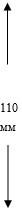 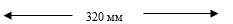 Мутанов

Галымкаир Мутанович-ректор республиканского государственного предприятия на праве хозяйственного ведения «Казахский национальный университет имени аль-Фараби» Министерства образования и науки Республики Казахстан (по согласованию)Сыдыков

Ерлан Батташевич-ректор республиканского государственного предприятия на праве хозяйственного ведения «Евразийский национальный университет имени Л.Н. Гумилева» Министерства образования и науки Республики Казахстан, доктор исторических наук, профессор (по согласованию)Акшулаков

Серик Куандыкович-председатель правления акционерного общества «Республиканский научный центр нейрохирургии», доктор медицинских наук, профессор (по согласованию)Бектурганов

Нуралы Султанович-первый вице-президент Казахстанской национальной академии естественных наук, академик Национальной академии наук Республики Казахстан, профессор, доктор технических наук (по согласованию)Адекенов

Сергазы Мынжасарович-президент акционерного общества «Международный научно-производственный холдинг «Фитохимия», академик Национальной академии наук Республики Казахстан, доктор химических наук, профессор (по согласованию)Саданов

Аманкелди Курбанович-генеральный директор республиканского государственного предприятия на праве хозяйственного ведения «Институт микробиологии и вирусологии» Комитета науки Министерства образования и науки Республики Казахстан, доктор биологических наук, профессор (по согласованию)Аяған

Бүркітбай Ғелманұлы-директор государственного учреждения «Институт истории государства» Комитета науки Министерства образования и науки Республики Казахстан, доктор исторических наук, профессор (по согласованию)Молдабеков

Мейрбек Молдабекович-заместитель председателя Аэрокосмического комитета Министерства по инвестициям и развитию Республики Казахстан, академик Национальной академии наук Республики Казахстан, доктор технических наук, профессор (по согласованию)Кадыржанов

Кайрат Камалович-советник ректора республиканского государственного предприятия на праве хозяйственного ведения «Евразийский национальный университет имени Л.Н. Гумилева» Министерства образования и науки Республики Казахстан, доктор физико-математических наук, почетный профессор (по согласованию)Сагадиев

Кенжегали Абенович-академик Национальной академии наук Республики Казахстан, доктор экономических наук, профессор (по согласованию)Кальменов

Тынысбек Шарипович-директор Республиканского государственного предприятия на праве хозяйственного ведения «Институт математики и математического моделирования» Комитета науки Министерства образования и науки

Республики Казахстан, доктор физико-математических наук, профессор, академик Национальной академии наук Республики Казахстан (по согласованию) Медеу Ахметқал-директор товарищества с ограниченной ответственностью «Институт географии», доктор географических наук, профессор (по согласованию)